Calendrier des réunions en 2021Document établi par le Bureau de l’Union‏Avertissement : le présent document ne représente pas les principes ou les orientations de l’UPOV	Les dates proposées pour les réunions de l’UPOV en 2021, 2022 et 2023 figurent dans les annexes du présent document.	Les dates proposées sont sans préjudice de la décision des organes compétents de l’UPOV quant à la tenue de ces réunions ou à leurs dates.	Le Conseil est invité à approuver le calendrier des réunions pour 2021 et à examiner les dates de réunions proposées pour 2022 et 2023.[Les annexes suivent]ANNEXE IDATES DES RÉUNIONS EN 2021présentées dans l’ordre des organesConseil	C/55	29 octobreComité consultatif	CC/98	28 octobreComité administratif et juridique	CAJ/78	27 octobre	EAF/17	25 mars (matin)	EAF/18	26 octobre (soir)		Réunion concernant l’élaboration d’un formulaire de demande électronique (EAF)Comité technique	TC/57	25 et 26 octobre	TC-EDC	23 et 24 mars;  24 et 25 octobre (soir)
Comité de rédaction élargi (TC-EDC)Groupe de travail technique sur les plantes agricoles (TWA)	TWA/50	du 21 au 25 juin, à Arusha (République-Unie de Tanzanie)Groupe de travail technique sur les systèmes d’automatisation et les programmes d’ordinateur (TWC)	TWC/39	(date et lieu à convenir)Groupe de travail technique sur les plantes fruitières (TWF)	TWF/52	du 12 au 16 juillet, à Zhengzhou (Chine)Technical Working Party for Ornamental Plants and Forest Trees (TWO)	TWO/53	du 7 au 11 juin, à Roelofarendsveen (Pays-Bas)Groupe de travail technique sur les plantes potagères (TWV)	TWV/55	du 3 au 7 mai, à Antalya (Turquie)Groupe de travail sur les Techniques biochimiques et moléculaires, notamment les profils d’ADN (BMT)	BMT/20	(date et lieu à convenir)[L’annexe II suit]ANNEXE IIDATES DES RÉUNIONS EN 2021présentées dans l’ordre chronologiqueMARS 2021	Mardi 23 et mercredi 24	TC-EDC	Jeudi 25 (matin)	EAF/17MAI 2021	Lundi 3 au vendredi 7	TWV/55JUIN 2021	Lundi 7 au vendredi 11	TWO/53	Lundi 21 au vendredi 25	TWA/50JUILLET 2021	Lundi 12 au vendredi 16	TWF/52OCTOBRE 2021	Dimanche 24	TC-EDC	Lundi 25	TC/57	Lundi 25 (soir)	TC-EDC	Mardi 26	TC/56	Mardi 26 (soir)	EAF/18	Mercredi 27	CAJ/78	Jeudi 28	CC/98	Vendredi 29	C/55(dates et lieux à convenir)	TWC/39		BMT/20[L’annexe III suit]ANNEXE IIIDATES DE RÉUNIONS PROPOSÉES POUR 
2022 ET 2023MARS 2022 (semaine 12)	Mardi 22 et mercredi 23	TC-EDCOCTOBRE 2022 (semaine 43)	Dimanche 23	TC-EDC	Lundi 24	TC/58	Lundi 24 (soir)	TC-EDC	Mardi 25	TC/58	Mercredi 26	CAJ/79	Jeudi 27	CC/99	Vendredi 28	C/56MARS 2023 (semaine 12)	Mardi 21 et mercredi 22	TC-EDCOCTOBRE 2023 (semaine 43)	Dimanche 22	TC-EDC	Lundi 23	TC/59	Lundi 23 (soir)	TC-EDC	Mardi 24	TC/59	Mercredi 25	CAJ/80	Jeudi 26	CC/100	Vendredi 27	C/57[Fin de l’annexe III et du document]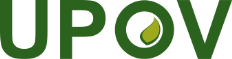 FUnion internationale pour la protection des obtentions végétalesConseilCinquante-quatrième session ordinaireGenève, 30 octobre 2020C/54/8Original : anglaisDate : 14 août 2020à examiner par correspondance